Appendix 3 Safer Sleep Risk Assessment and action plan Safer Sleep Risk Assessment and action plan Expected Date of DeliveryOr DOB and infant’s name Parents’ namesPresent Y or NDate of assessment:Name and title of practitioner completing assessment:Risk indicators and factors identified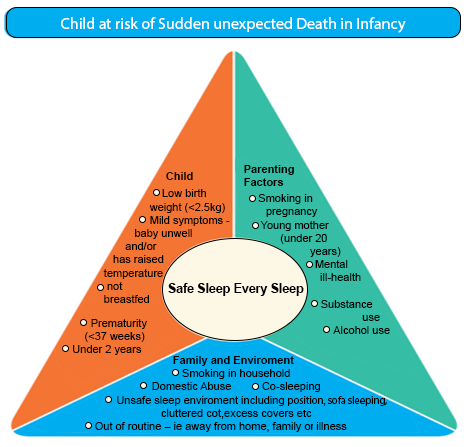 Has the baby’s sleep space been observed Y/N. If No please provide reasons why.Risks identified by professional. Advice information and actions taken as discussed with  parent. Is an Early Help Assessment required? Y/NDoes the risk reach the threshold for referral to social care? Y/NAction plan and review date 